Сабақтың жоспарыСабақтың тақырыбы: Қазақстан барысы.(Мультфильм негізінде)Қатысқан оқушылар саны:Қатысапаған оқушылар саны:МақсаттарАйтылым;Қазақша күрестен өткізілетін сайыс туралы өз ойын айтады сыныптастарымен бөліседі.Айтылым;Қазақша күрестен өткізілетін сайыс туралы өз ойын айтады сыныптастарымен бөліседі.Оқылым ;Қосымша ақпарат көздерінен тақырыпқа байланысты мәліметтерді алу.Оқылым ;Қосымша ақпарат көздерінен тақырыпқа байланысты мәліметтерді алу.Тыңдалым;Қазақша күрес жайлы ақпарат алу.Мультфильм көру.Тыңдалым;Қазақша күрес жайлы ақпарат алу.Мультфильм көру.Жазылым;Тақырыпқа қатысты диалог.мәтін құрай алу.Жазылым;Тақырыпқа қатысты диалог.мәтін құрай алу.Бағалау критерийлеріЖеке,жұптық,топтық тапсырмаларды орындай алады.Сабақ барысында тыңдаушынының назарын өзіне аудара алады.Жеке,жұптық,топтық тапсырмаларды орындай алады.Сабақ барысында тыңдаушынының назарын өзіне аудара алады.Әдіс-тәсілдерСұрақ-жауап,әңгімелесу,түсіндіру,ойын,көрнекілік,рефлексия.Сұрақ-жауап,әңгімелесу,түсіндіру,ойын,көрнекілік,рефлексия.Пәнаралық байланыстарих,қазақ тілітарих,қазақ тіліСабақ барысы:Ұйымдастыру кезеңі:Үй тапсырмасын тексеру Психологиялық ахуал қалыптастыру:  3 минут-Салем достым! (амандасады)	-Сен қалайсың? (иықтарынан қағады)-Қайда болдың? (құлақтарынан тартады)-Мен сені сағындым! (қолдарын жүректеріне қояды)-Сен келдің! (қолдарын жаяды)-Жақсы болды!(құшақтайды)Үй тапсырмасын тексеру ВТ әдістемесі бойынша жұптық  жұмыс. Өзін-өзі бақылау парағына ұпайын қою.Жаңа тақырыпқа шығу жолыКөрнекілікЖаңа тақырыпРефлексияҚорытынды-Ал қазір балалар сабақты бастамас бұрын біз мына миниатюраға назар аударайық:Қойылым: -Хан мен сызге Бір жаңалық айтайын деп келдім!-Айта бер!- Ертең бізде күрестен сайыс өтеді.Сол сайыста сіз төреші боласыз,келіңіз!-Жақсы келемін!-Жақсы сау болыңыз!-Балалар уәзір ханды қайда шақырды қалай ойлайсыңдар ?-Қазақша күреске.-Дұрыс балалар.-қазақша күрес дегеніміз не?-Кім біледі?- Это казахская национальная игра.Мұғалімнің сөзі:-  Түрлі бас қосулар мен мереке тойлар спорттың осы түрінің сайысынсыз өткен емес.Жеңіске жеткен балуандар халықтың құрметті адамына айналған.Мысалы: Қазақтың ұлы батыры Қажымұқан спортшылардың әлемдік элитасының қатарына кірді.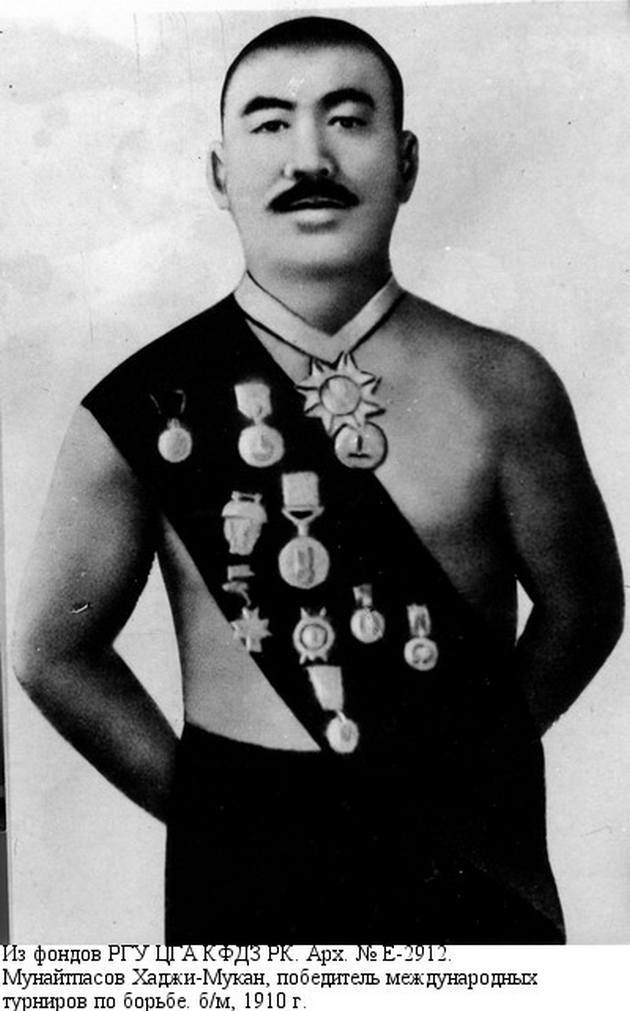 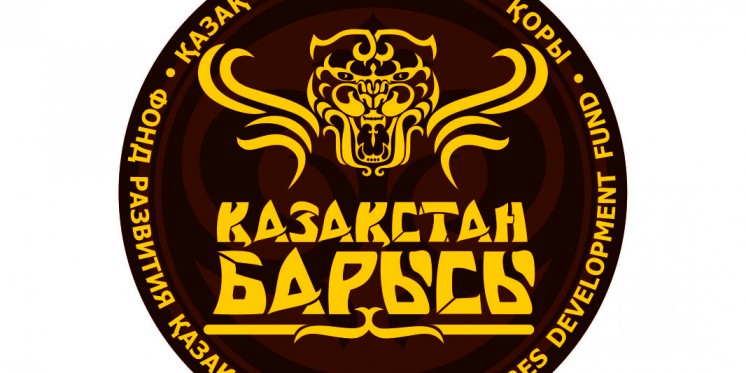 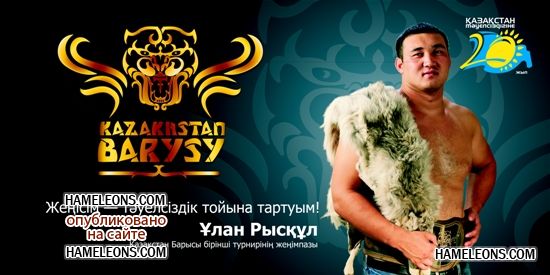 «Қазақша күрес» бойынша бірінші ірі жарыс 1938 жылы өткен. Сол сәттен бастап жарыс дәстүрлі түрде республика қалаларында тұрақты өткізіліп келеді. 1991 жылдан бастап республикалық чемпионаттар өткізілетін болды. Тақырыпқа байланысты.Жаңа сөздер:Барыс- тигрҚабан-быкАяқтан шалу-хвататся на ногиТөзімділік-выносливостьЖариялау-провозгласитьАқыру-рычатьЖыртқыш-дикикй   қайталатқызу кейбір сөздерді  ағылшын тілінде айтқызу-Ал кім біледі қазірг і қазақша күрес сайыстары  қандай атымен өткізіліп жатыр?-Міне, балалар қазір мына мультфильмді тамашалағаннан кейін білеміз:(Мультфильм көрсету) 6  минутhttps://www.youtube.com/watch?v=WEe5jMr77dQ&feature=youtu.be-Сонымен  балалар қазіргі күрес сайыстары қадай атпен аталып келеді?-Дұрыс, «Қазақстан барысы».-Неге?-Себебі мына барыс сияқты ептілікпен жеңіп алу керек екендігін білу.Тек қана күшпен емес және де үлкендердің сөзіне құлақ салу керек екендігін көрсету.Яғни үлкеніміз дегенде, сені дайындап жатқан бапкеріне құлақ салу.- Енді біз де спорт сияқты білімдеріммен сайысамыз.Сайысқа 2 топ болып қатысып жеңіске жетуіміз керек.Қай топ жеңіске жетеді  оны мына ұпайлар арқылы білеміз(тақтада  ілулі  тұрады)1 орын-16 ұпай2 орын-10 ұпай3 орын-8 ұпай-Ол үшін біз де тапсырмаларды орындап  жеңіске жетейік.   -Сонымен 1-тапсырма. Топтық жұмыс.Көрген мультфильміндегі дұрыс ақпаратты анықтау карточкасы  топ алдына таратылады Оған мынандай бағалау критерийлеріне назар аударып топтар  бір-бірін бағалайды.Екі топ бір-бірін тексеріп шығады да қай топ жеңімпаз екенін анықтайды.Ұпайларын жазады.    2-тапсырма.Мәтінге Постер құру.Балалар Постер құрайды, бір-бірін бағалайды. Мақал-мәтелдерді мағынасына қарай қолданыңдар. Мына критерийлер арқылы: . Мақал- мәтелдерді  мағынасына қарай өздерің  қолданыңдар-Енді сабағымызды қорыта келе мына мәтін құрастыру жұмысын орындаймыз.Мәтін құрастыру. Топ болып көрген мультфильмге мәтін құрастырады..Жауаптарын  топтар бір-бірімен ауысып тексереді, ұпайларын қояды.-Енді балалар, қалай ойлайсыңдар бүгінгі сабақта алған ақпараттарын сендерге қажет болмаса, себебі мен ұқпадым еш нәрсені десеңіздер, смайликтерінді мына қоқыс жәшігінің қасына жабыстыруға  болады.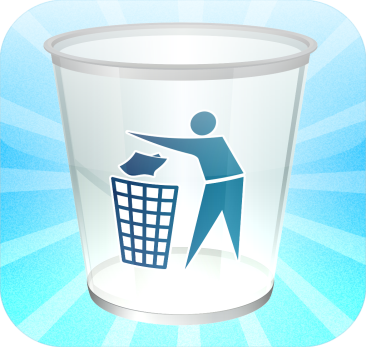 Балалар , сабақта алған ақпаратты  ойландыруға қажет ететін болса, онда смайликтерді мына суреттің жанына жабыстырасыңдар.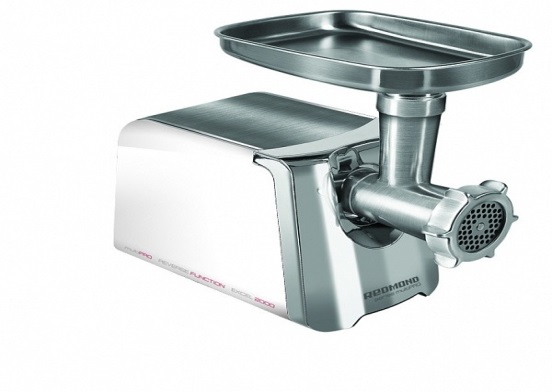 -Ал енді сабақта алған ақпаратты түсіндім маған қажет болады десеңіздер, смайликтерді осы суреттің қасына қоясындар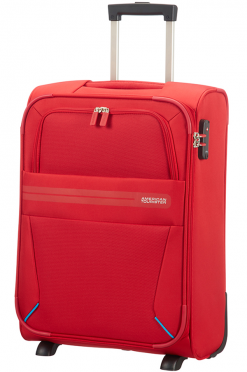    -Ал енді жарысымыздың жеңімпазын анықтаймыз. Шапалақтау ,   медальдармен марапаттау.Бағалау баспалдағы.	1 орын3 орын		2орын